Муниципальное казенное дошкольное образовательное учреждение«Детский сад «Улыбка» г. ЖиздраПроект к 76 годовщине Великой Победы«Никто не забыт, ни что не забыто»для детей средней группы №1 «Теремок»Подготовила воспитатели:                                                                                                               Параносенкова С.И.                                                                                                               соответствие занимаемой                                                                                                               должности                                                                                                               Даниленкова Н.Ю.                                                        2021 уч.год.Тип проекта:- творческий - информационный
- игровой
Продолжительность: краткосрочный
Участники проекта: воспитатели, дети, родители.
Цель: воспитание патриотизма, чувства гордости за подвиг нашего народа в Великой Отечественной войне.Задачи:О - Формировать чувство гордости за Родину, за наш народ. Совершенствовать элементарные сведения о Великой Отечественной Войне.
Р - развивать и обогащать словарный запас детей, познакомить с произведениями художественной литературы и музыки о войне.
В -  Воспитывать трепетное отношение к празднику Победы, уважение к заслугам и подвигам воинов Великой Отечественной войны, гордость и уважение к ветеранам ВОВ.

Актуальность проекта:Стержнем всего российского воспитания является патриотизм. Понятие «патриотизм» включает в себя любовь к Родине, к земле, где родился и вырос, гордость за исторические свершения народа. Но в силу последних перемен все более заметной стала утрата нашим обществом традиционного российского патриотического сознания. Поэтому необходимо ещё до школы сформировать у детей первоначальные достоверные представления об истории нашей Родины, интерес к её изучению в будущем.Предварительная работа:1.Рассматривание иллюстраций о войне, дне Победы.
2.Чтение художественных произведений о Великой Отечественной войне, слушание военных песен, вальсов, заучивание .
Этапы реализации проекта1 этап 
1. Выявление первоначальных знаний детей о войне, о празднике победы.
2. Информация родителей о предстоящем проекте.
3. Подбор литературы, презентаций, фотографий, плакатов. 
2 этап 
1. Проведение НОД, бесед о ВОВ, победе в войне.
2. Привлечение родителей к участию в проекте.
3. Организация сюжетно - ролевых, дидактических и подвижных игр.
3 этап 
2. Экскурсия к памятникам  «Жиздринские Хатыни», «Звезда Героев», памятник «Ветеранам боевых действий»  (возложение цветов)
Формы проведения проекта:Беседы с презентациями:•«Поклонимся погибшим тем бойцам…»
•«Солдат – победитель»
•«Что такое героизм?»
•«О городах героях»
•«Москва – город герой»« Дети войны»«Георгиевская ленточка»Знакомство с художественной литературой:•Е. Благина «Шинель»; 
•чтение глав из книги С. Баруздина «Шел по улице солдат»; 
•Н. Дилакторская «Почему маму прозвали Гришкой»;
•А. Митяев «Землянка»; «Мешок овсянки»; «Почему армия родная?» 
•Л. Кассиль из книги «Твои защитники».
•Прослушивание музыкальных произведений: «Священная война», «День победы».Чтение детям  стихотворений о войне: «Что такое День Победы»; «У обелиска»; «Дедушкины друзья»; С.Михалков «Нет войны»; «Вечный огонь»; «Салют Победе»; Н.Томилина «День Победы»; «Кто был на войне»; «Поздравление дедушке к 9 мая» и другие.Дидактическая игры:•«Подбери картинку».
•«Воину солдату своё оружие».
•«Колесо истории».
•«Чья форма».
•«Что изменилось».
•"Военный транспорт».Сюжетно-ролевые игры:•«На границе» 
•«Мы военные», 
•«Моряки», 
•«Летчики».Подвижные игры:•«Разведка. » 
Цель: развивать у детей выдержку, наблюдательность, четность.
•«Встречные перебежки» 
Цель: закрепить умение детей бега наперегонки.
•«Попади в цель» 
Цель: продолжать учить сочетать замах с броском при метании. Соблюдать очередность в игре.
•«Меткий стрелок».
Цель: формировать умение согласовывать свои действия с действиями партнеров.НОД:• Аппликация «Танк» выполненный в технике «оборванная аппликация». Рисование: тема: «Военная техника»• Ручной труд: письмо ветеранам
• Познание (формирование целостной картины мира).«Они защищали Родину»
Наша армия. День Победы.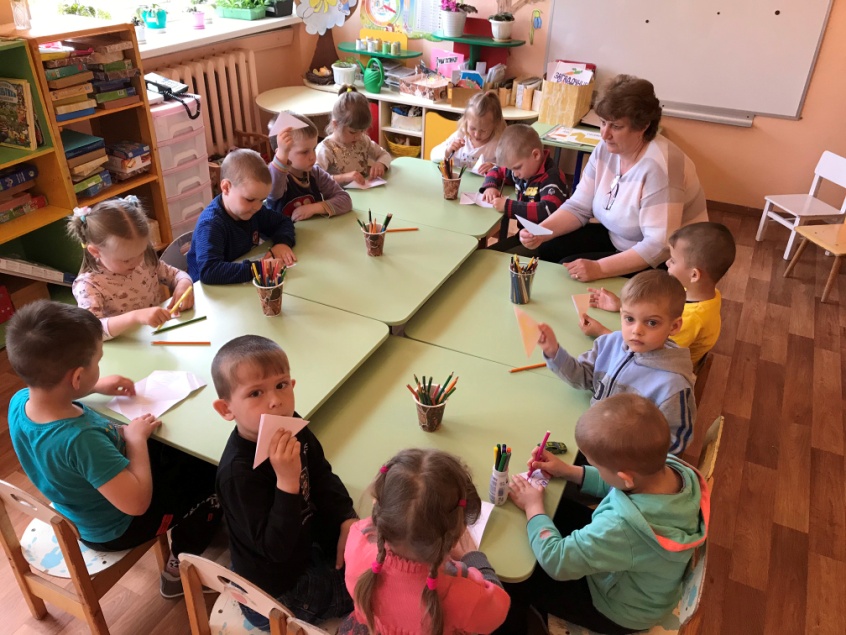 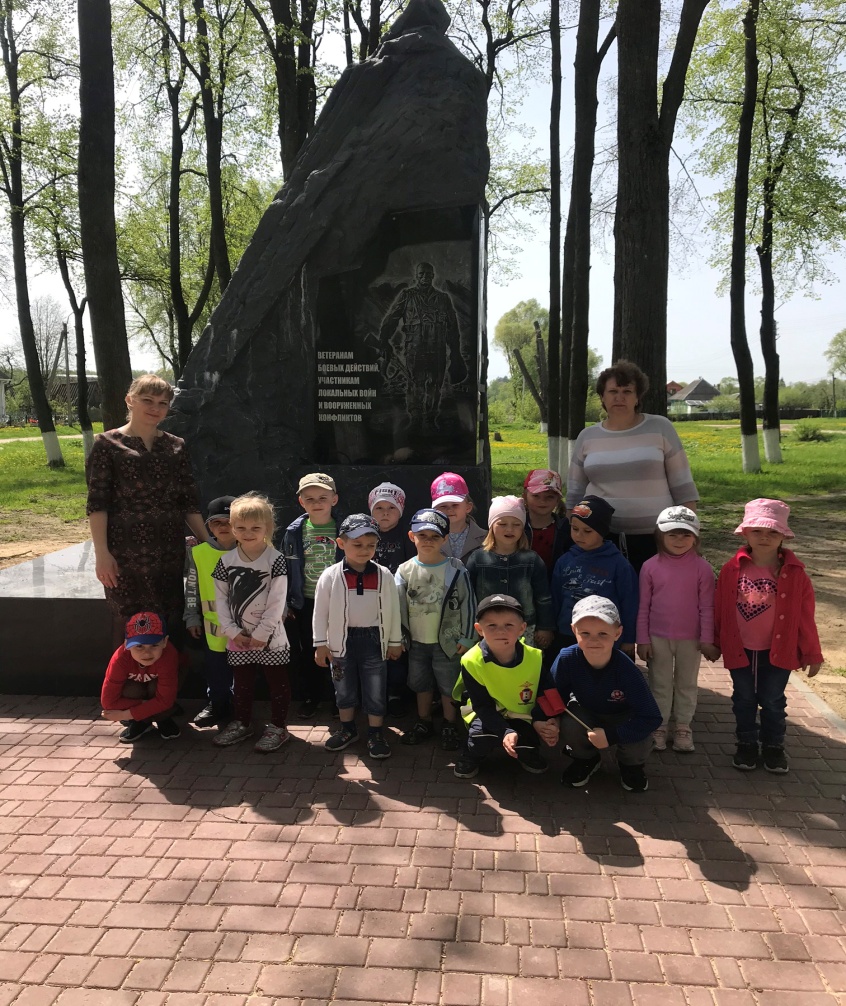 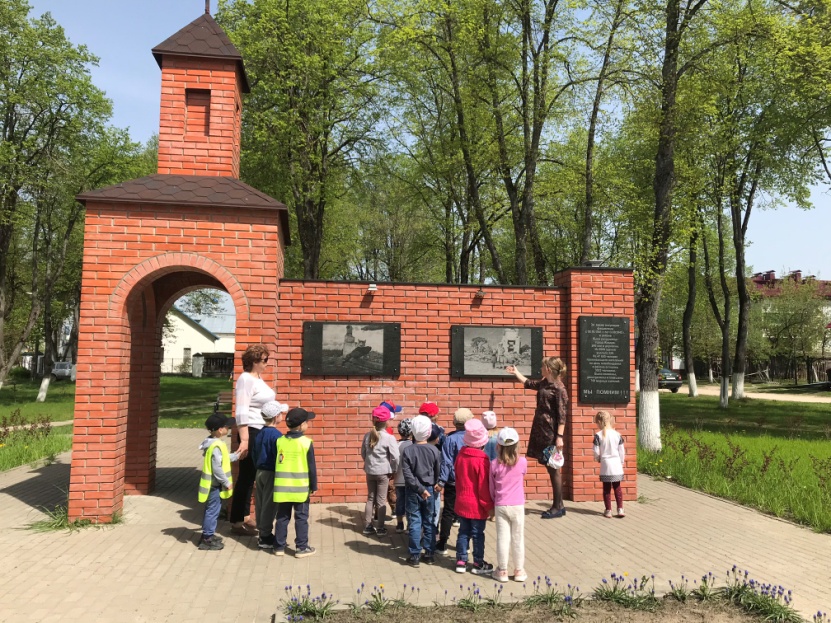 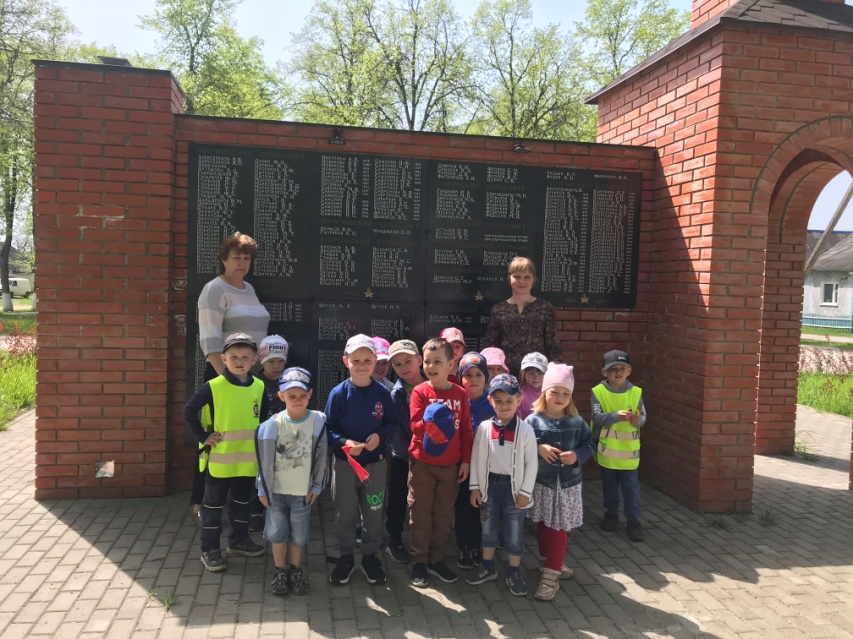 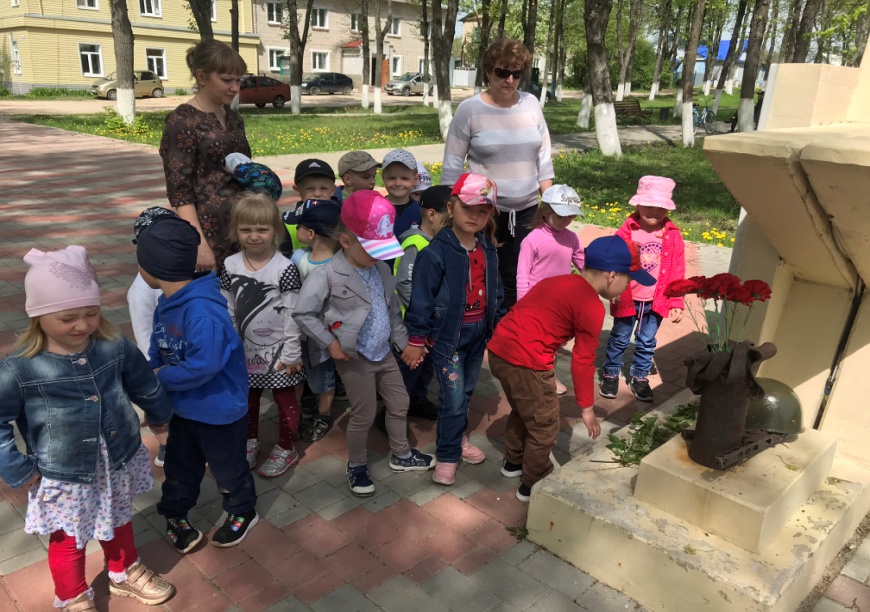 